ЧЕРКАСЬКА ОБЛАСНА РАДАР І Ш Е Н Н Я12.06.2020 										№ 37-32/VIIПро внесення зміндо рішення обласної радивід 07.10.2016 № 9-2/VIIВідповідно до статті 59 Закону України "Про місцеве самоврядування
в Україні" обласна рада в и р і ш и л а:1. Внести до рішення обласної ради від 07.10.2016 № 9-2/VII
"Про обласну цільову програму «Інноваційні школи Черкащини» на період
до 2020 року" (далі – рішення) такі зміни:у тексті обласної цільової програми "Інноваційні школи Черкащини"
на період до 2020 року, затвердженої рішенням, та додатках 1 і 2 до неї слова "Департамент освіти і науки Черкаської обласної державної адміністрації" замінити словами "Управління освіти і науки Черкаської обласної державної адміністрації".2. Визнати таким, що втратило чинність, рішення обласної ради
від 25.10.2019 № 32-51/VII "Про внесення змін до обласної цільової програми «Інноваційні школи Черкащини» на період до 2020 року".Голова										А. ПІДГОРНИЙ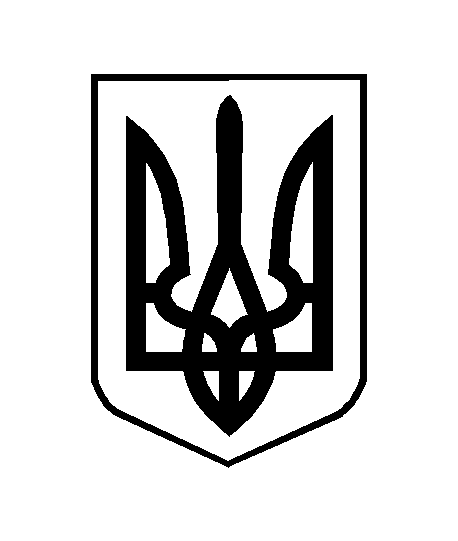 